ЦЕНТРАЛЬНЫЙ ДОМ РОССИЙСКОЙ АРМИИ_______________________________________________________    Методический отдел             Методическое пособие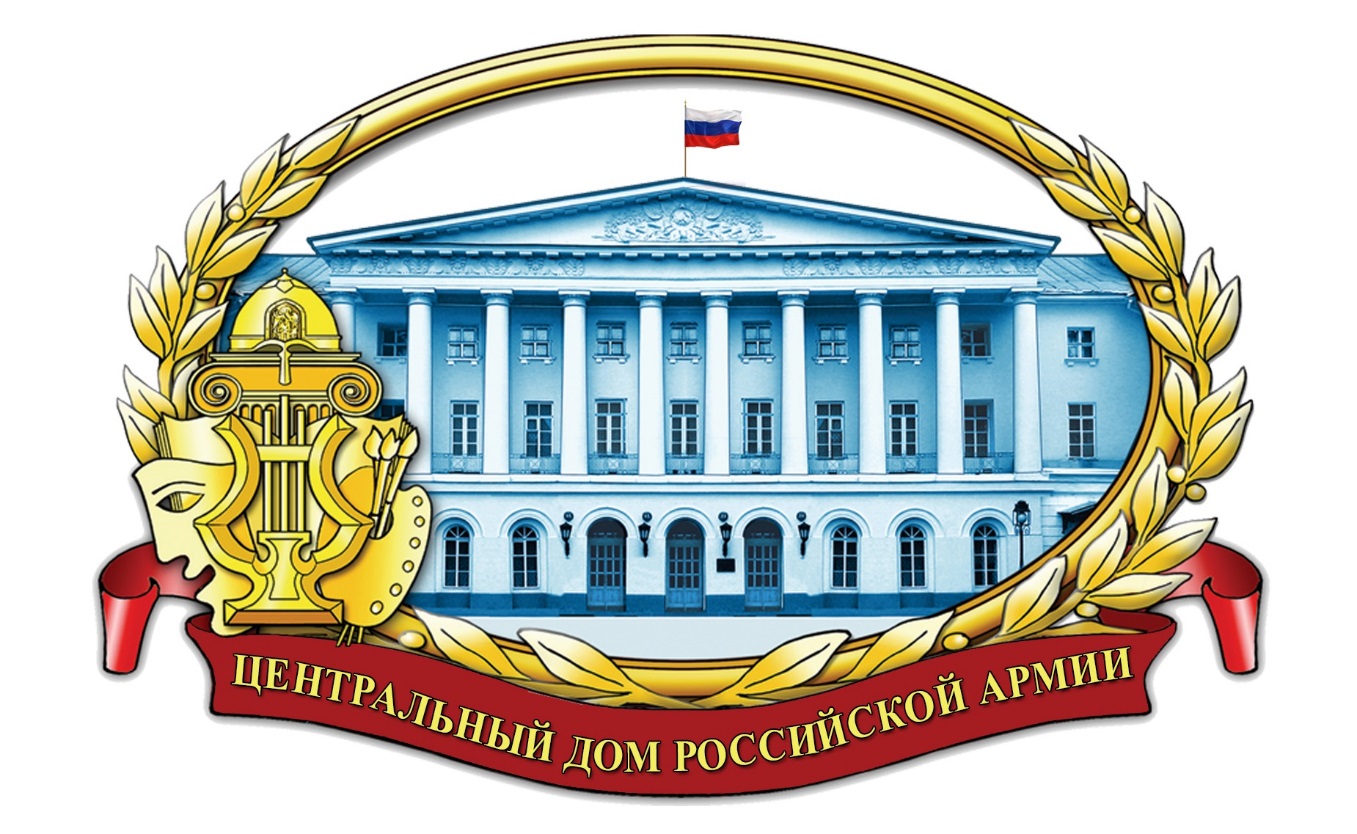 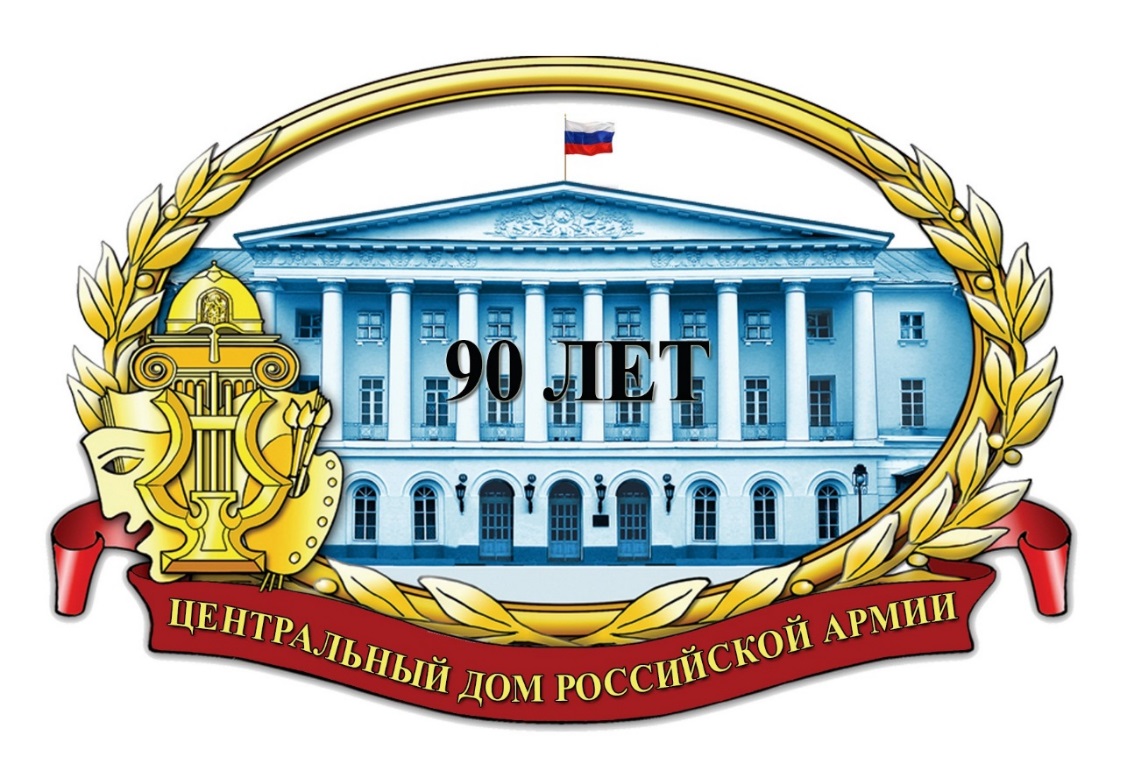 Учебно-методическая деятельностьметодического отдела в 2018 годуМосква2019 г.Ответственный за выпускначальник методического отделазаслуженный работник культуры РФД.В.ХробостовСоставители:начальник методического отделазаслуженный работник культуры РФ        Д.В.Хробостов,заместитель начальника методического отдела        Е.К.Гурьянова,ведущий методистзаслуженный работник культуры РФ              В.А. Дмитриченко,       методисты: О.Н.Барбашев,                             Н.М.Шипилова,инструкторзаслуженный деятель искусств РФ                                                            В.Н.Симаков  Компьютерная обработка:          Н.М.ШипиловаОтзывы, замечания и предложения просим направлять по адресу:. Москва, Суворовская пл., д.2Центральный Дом Российской Армииимени М.В. Фрунзе,методический отделКонтактные телефоны: (495) 681-56-17, 681-28-07Факс: (495) 681-52-20Уважаемые коллеги!В порядке информации и возможного использования в практической работе военных учреждений культуры предлагаем вашему вниманию пособие «Учебно-методическая деятельность методического отдела в 2018 году». В него включены новые материалы научно-теоретического характера по проблематике организации культурно-досуговой работы, совершенствования методической подготовки специалистов культурно-досуговой сферы, а также тематика и содержание семинарских занятий, проводимых методическим отделом в указанном периоде.Тезисы  выступления ведущего методиста методического отдела ЦДРА заслуженного работника культуры Российской Федерации В.А. Дмитриченко15 ноября 2018 г.  на  публичной лекции:«Развитие и совершенствование творческого потенциала специалистов учреждений культуры Вооруженных Сил Российской Федерации»ПланСущность, задачи и функции культурно-досуговой работы (КДР) вВооруженных Силах Российской Федерации.Основные   принципы   культурно-досуговой   работы в ВооруженныхСилах Российской Федерации.  Силы, средства, формы и методы культурно-досуговой работы в Вооруженных Силах Российской Федерации.Руководящие     документы    Министерства      обороны     РоссийскойФедерации по организации КДР в Вооруженных Силах Российской Федерации. Методические основы организации планирования культурно-досуговой работы в учреждениях культуры воинских частей.Сущность, задачи и функции КДР в Вооруженных Силах Российской Федерации	Сущность понятия культурно-досуговая работа вмещает в себе категории досуг и культурная деятельность.	Досуг – время, которое употребляется по своему выбору и предпочтениям. Досуг понимается как часть свободного времени, используемого для общения, творчества, прогулок, развлечений и другой не регламентированной деятельности, способствующей гармоничному развитию личности.Досуг содержит в себе следующие функции:развивающая – через просвещение, любительское творчество, личного общения, использование возможностей свободного времяпровождения;рекреативная – снятие физического, психологического напряжения, восстановление сил посредством активного отдыха.Культурная деятельность – деятельность, направленная на создание, сохранение культурных ценностей в интересах человечества.Культурно-досуговая работа в Вооруженных Силах – это:система мероприятий по духовной мобилизации военнослужащих на успешное решение задач боевой готовности, привитие нравственных качеств военнослужащим;комплекс      информационных,   воспитательных   и    развлекательных мероприятий, способствующих сохранению, распространению и усвоению духовных ценностей.Культурно-досуговая работа является неотъемлемой составной частью работы с личным составом Вооруженных Сил.К важнейшим функциям культурно-досуговой работы относятся:культурно-воспитательная;военно-массовая;информационно-просветительная;культурно-творческая;досуговая;регулятивная;формирование общественного мнения.Основные принципы культурно-досуговой деятельности в Вооруженных Силах Российской ФедерацииКультурно-досуговая работа имеет свои закономерности, трансформированные в систему принципов, в которых концентрировано выражены руководящие, основополагающие идеи, отражающие социальную сущность и специфику культурно-досуговой работы. Определяющим является принцип обусловленности культурно-досуговой работы государственной культурной политикой в Вооруженных Силах. Как составная часть морально-психологического обеспечения боевой деятельности, безопасности страны повышения боеготовности Вооруженных Сил Российской Федерации.Принципы научного подхода:закономерности КДР – гуманистическая направленность, творческое начало;использование выводов и положений наук: педагогики, психологии, этики и эстетики, философии и культурологии военной науки. Вместе с тем перечисленные отрасли науки носят соподчиненный характер так как в полной мере не отвечают основополагаемому принципу КДР. Эту задачу решает специальная отрасль знаний – культурно-досуговая работа в Вооруженных Силах.	В научной организации КДР важная роль принадлежит методике. Методика КДР – система знаний о средствах идейного и эмоционального воздействия на человека, совокупность правил и методов в интересах просветительских, дидактических и политико-воспитательных задач.	Методика делится на общую и частную. Под общей методикой понимаются общие принципы просвещения, воспитания и обучения в процессе деятельности:принцип законности предполагает организацию деятельности учреждений культуры в полном соответствии с законами, приказами и распоряжениями;принцип связи с жизнью и задачами Вооруженных Сил – конкретность,оперативность и целеустремлённость;принцип конкретности и оперативности – соответствие форм и методовсодержанию мероприятия;принцип дифференциации в работе с различными категориямивоеннослужащих;наступательный характер КДР – важнейший принцип в деле борьбы снегативными явлениями: нарушениями воинской дисциплины, пьянством, «дедовщиной», нарушением офицерской этики.	Таким образом, перечисленные выше принципы КДР представляют собой правила, которыми руководствуются военные учреждения культуры.Частная методика – система организационных элементов, направленных на достижение конкретной цели.III. Силы, средства, формы и методы культурно-досуговой работы в Вооруженных Силах Российской Федерации В состав сил культурно-досуговой работы входят:Военно-политические органы.Главное военно-политическое управление.Департамент культуры.Средства культурно-досуговой работы Под средствами КДР понимаются источники, с помощью которых реализуется замысел мероприятия. К средствам относятся:живое слово, хореография, пение, драматургия,радио, телевидение, кино.Формы культурно-досуговой работыПод формой следует понимать приемы, способы, методы организации культурно-досуговой работы используемые для раскрытия содержания. Формы подразделяются на индивидуальные, групповые и массовые.Индивидуальные формы предполагают – беседы, консультации, занятия.Групповые – досуговые, развлекательные (вечера, дискотеки, салоны, гостиные). Информационно-просветительные – выставки, экскурсии, агитбригады, клубы по интересам, кружки.Массовые формы – концерты, спектакли, праздники, народные гулянья, балы, фестивали, спортивные праздники.	Методы КДР – это пути и способы использования средств в интересах наиболее полного раскрытия содержания. 	Существуют три базовых метода: иллюстрация, театрализация, игра. Все остальные методы привнесены из педагогических, психологических наук: убеждение, внушение, подражание.	В целом культурно-досуговая работа призвана решать задачи воспитания, обучения, просвещения в интересах реализации основной цели, ради которой существуют Вооруженные Силы Российской Федерации – защита страны от любых посягательств на ее суверенитет со стороны агрессоров.IV. Руководящие документы Министерства обороны Российской Федерации по организации культурно-досуговой работы в Вооруженных Силах	Кроме законов и постановлений Правительства Российской Федерации, культурно-досуговая работа в Вооруженных Силах регламентируется ведомственными нормативно-правовыми документами:Приказ Министра обороны Российской Федерации № 50 от21.01.2017 г.  «Об утверждении Положения о Департаменте культуры»;Приказ Министра обороны Российской Федерации № 655 от12.10.2016 г.  «Об  организации работы с личным составом в Вооруженных Силах Российской Федерации»;Приказ Министра обороны Российской Федерации № 8 от 11.01.2017 г. «Об утверждении Положения о клубах воинских частей Вооруженных Сил Российской Федерации». Руководство деятельностью клубов осуществляют командиры частей, а по специальным вопросам – заместители по работе с личным составом. Клубы воинских частей на методическое обеспечение прикрепляются к домам офицеров, офицерским клубам. Материально- техническое обеспечение клубов воинских  частей осуществляется довольствующим органом;Приказ Министра обороны Российской Федерации № 808 от 26.12.2017 г. «Об утверждении Руководства по библиотечному делу в Вооруженных Силах Российской Федерации». Руководство военными библиотеками осуществляют командиры воинских частей. Непосредственное руководство деятельностью массовыми библиотеками осуществляют заведующими клубами, начальники домов офицеров;Приказ Министра обороны Российской Федерации № 343 от11.09.1997 г. «О музеях, образованиях музейного типа и комнатах воинской славы Вооруженных Сил Российской Федерации». Руководство деятельностью военных музеев осуществляют командиры. Непосредственное руководство осуществляют должностные лица органов по работе с личным составом. Деятельность музеев организует начальник музеев. Их деятельность разрешена только при наличии специального разрешения;Приказ Министра обороны Российской Федерации № 210 от 19.03.2013 г. «Об утверждении Плана мероприятий (дорожной карты) «Изменения в отраслях социальной сферы, направленные на повышение эффективности сферы культуры». 	 Главной задачей Плана является создание условий для дальнейшего развития культурно-досуговой работы в Вооруженных Силах Российской Федерации.	В интересах реализации задач следует сделать следующее:- повысить качество государственных услуг;- обеспечить доступность продукта культуры путём информации;- дальнейшее совершенствование и развитие системы управления.Приказ Министра обороны Российской Федерации № 210 от21.04.2016 г. «Об организации Ведомственной программы  Министерства обороны Российской Федерации по реализации государственной программы «Патриотическое воспитание граждан Российской Федерации на 2016 – 2020 годы».V. Методические основы организации планирования культурно-досуговой работы в учреждениях культуры воинских частей	 Планирование – процесс определения путей наиболее эффективной деятельности учреждения по реализации целей и вытекающих из них задач.	В ходе планирования решаются следующие задачи: обеспечивается целенаправленность деятельности, создаются организационные основы социально-культурной деятельности, обеспечивается координация усилий всех сотрудников, вырабатывается оптимальный вариант управленческого решения.	Деятельность учреждений строится на основе перспективного и текущего планирования, плана предвыходного, выходного и праздничного дней.	В выходные и праздничные дни организуются посещения театров, музеев, концертов, организуется фотообслуживание, проводятся спортивно-массовые мероприятия.	В клубах воинских частей проводятся выступления профессиональных и самодеятельных коллективов, литературные вечера, встречи с писателями и мастерами искусств. В план выходного дня включаются комплексные мероприятия: День военной песни, музыкальные и литературные викторины.	Планирование основывается на основе использования системы принципов:принцип научности, который ориентирует на использование выводов и рекомендаций науки (социологии, культурологии, психологии);принцип целенаправленности и непрерывности. План должен отражать пути достижения целей. Цели и задачи, как правило, вырабатываются в перспективном плане;принцип конкретности. План должен отвечать на вопросы – что, для кого, когда;принцип реальности. Предполагает реальность реализации плана;принцип   гибкости.   Необходимо   своевременно   реагировать   на изменение ситуации.принцип дифференцированного подхода. Смысл принципа в подаче материала с учетом категории слушателей, образовательного ценза.	 Таким образом планирование – самый сложный и определяющий элемент в организации культурно-досуговой работы. Эта работа состоит из ряда этапов. Среди них:организационно-подготовительный этап;этап разработки проекта плана;этап согласования и утверждения;этап внедрения и исполнения плана.Методическое обеспечение и планирование включают:совещание участников планирования;инструктивно-методические занятия;информационное обеспечение планирования: основные мероприятия боевой подготовки, военно-политической подготовки, воспитательной работы с личным составом, потребность личного состава в культурном обслуживании, предложения командиров всех степеней и культурно-досугового актива; выполнение предыдущих планов, планов проведения праздничных дней, юбилеев.	На втором плане решаются следующие вопросы: редактирование целей и задач, выбор формы и структуры плана, определение содержания, форм и методов культурно-досуговой работы, определения сроков проведения мероприятия.	План структурно состоит из:целей и задач;работы учреждения в помощь боевой подготовке;работы по воспитанию личного состава;культурно-творческой работы;работы библиотеки;организационно-методической работы;финансово-хозяйственной деятельности.	Организует процесс планирования культурно-досуговой работы в воинской части заместитель командира по военно-политической  работе, а в военном учреждении культуры – его начальник.Публичная лекция «Патриотизм – источник побед»12 сентября 2018 г.Презентация доклада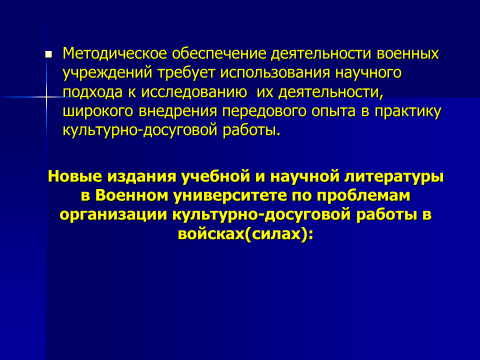 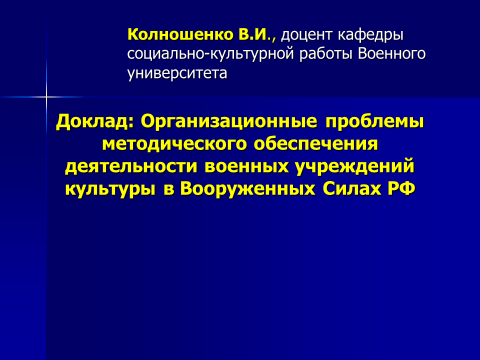 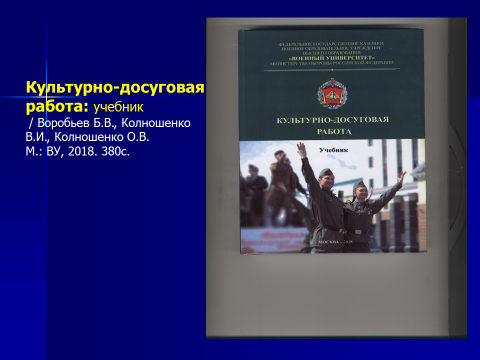 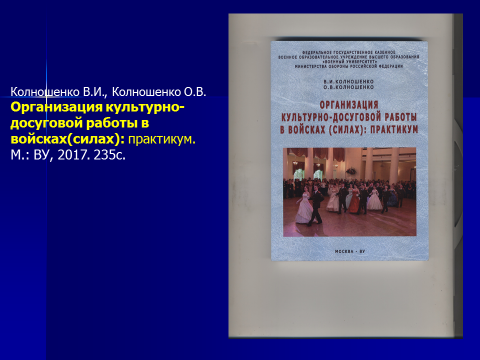 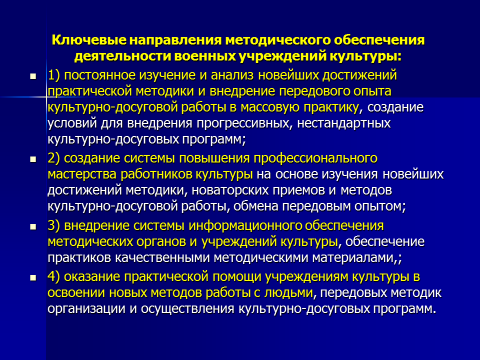 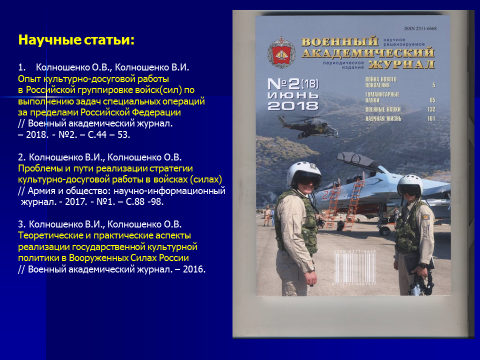 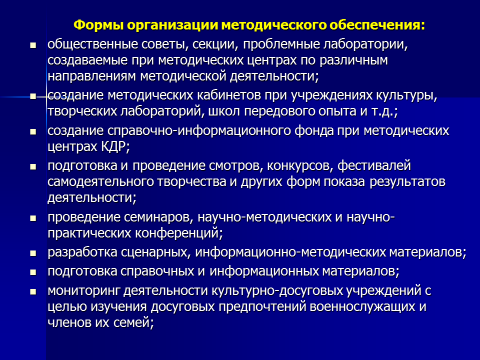 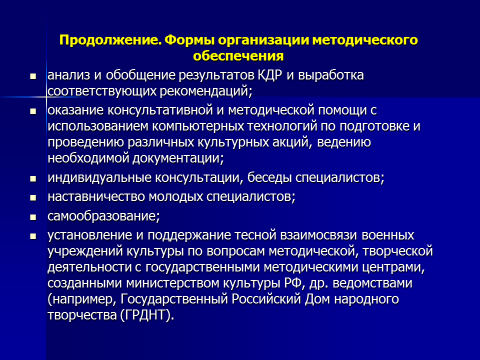 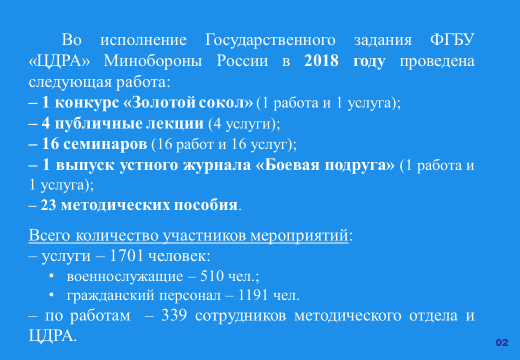 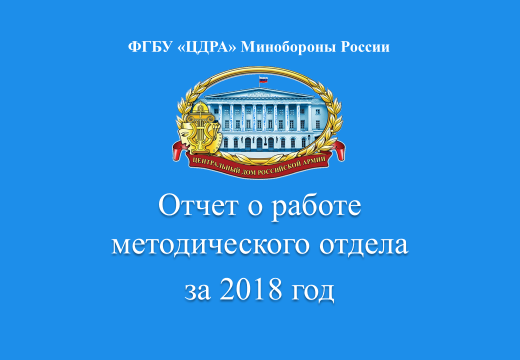 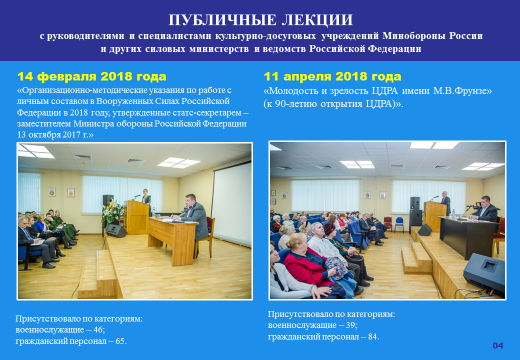 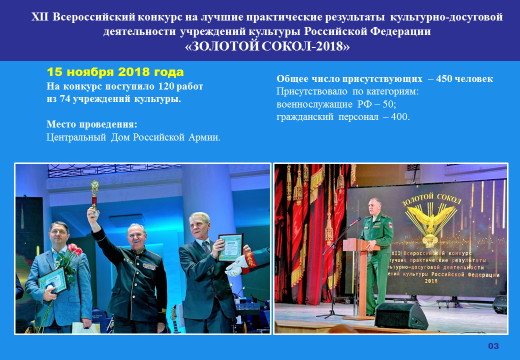 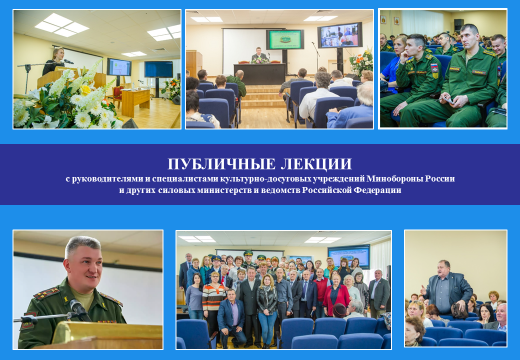 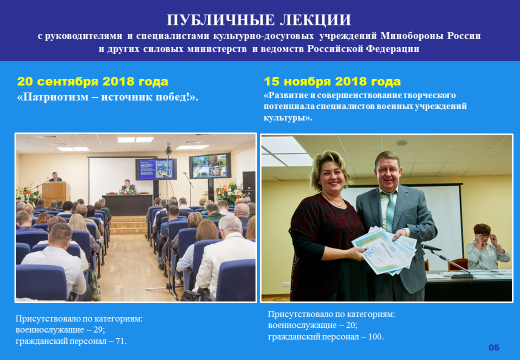 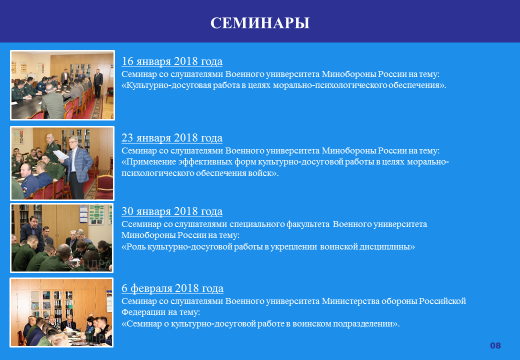 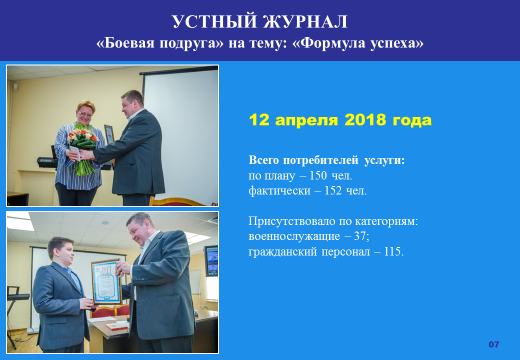 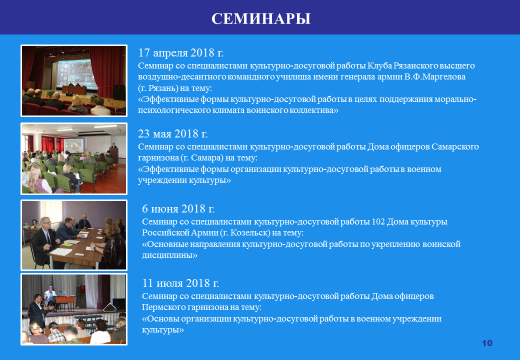 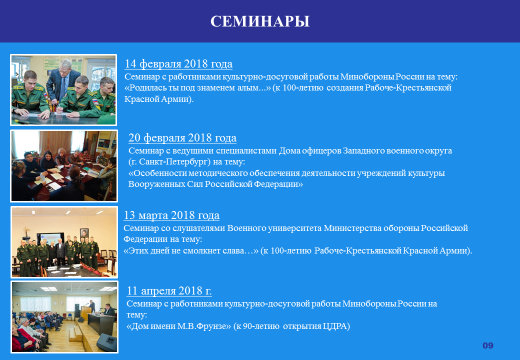 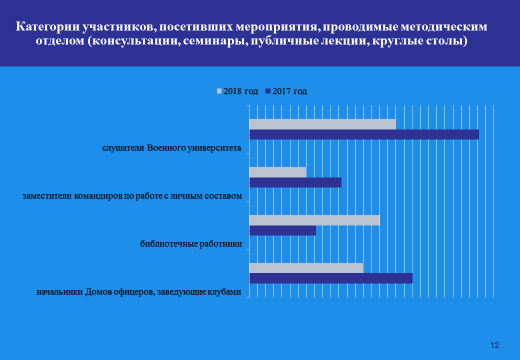 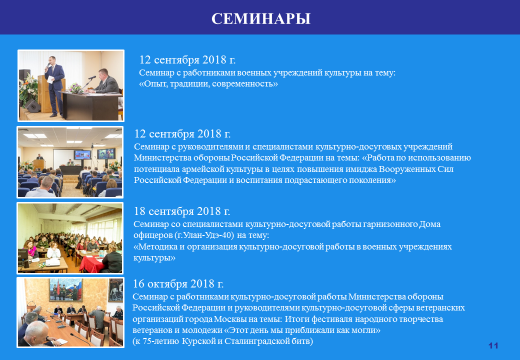 р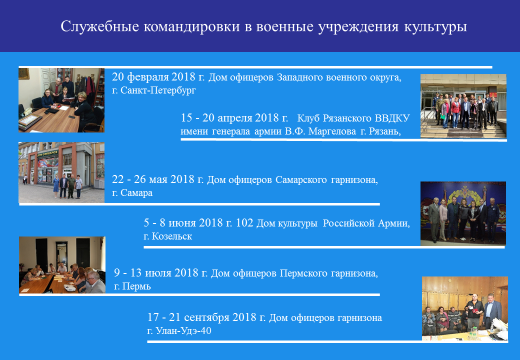 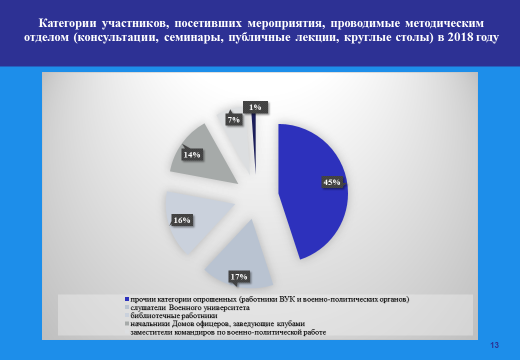 п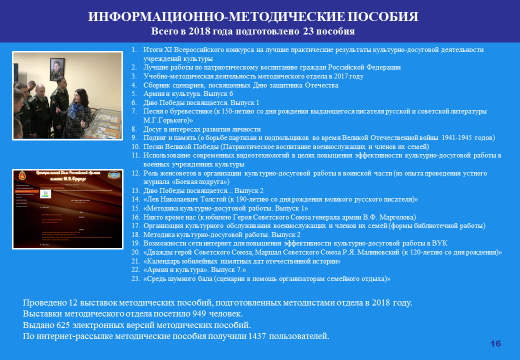 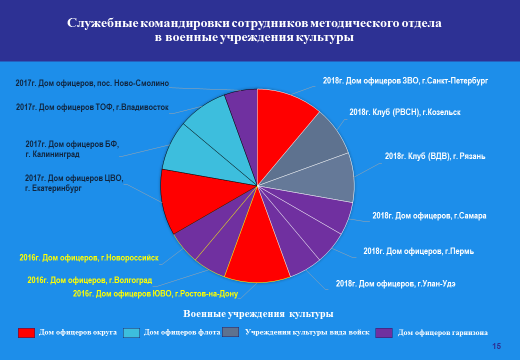 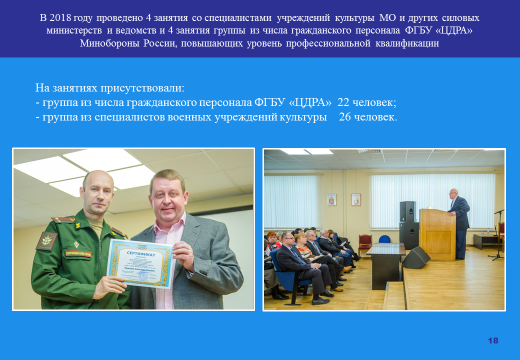 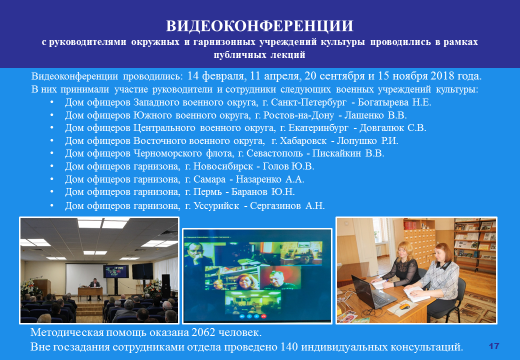 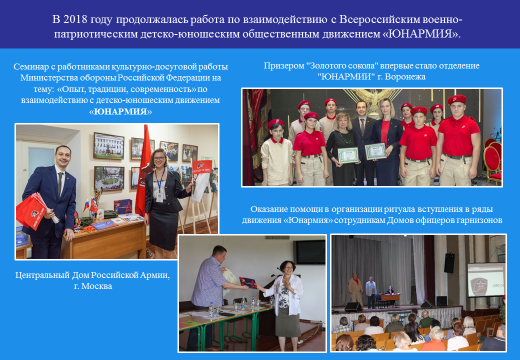 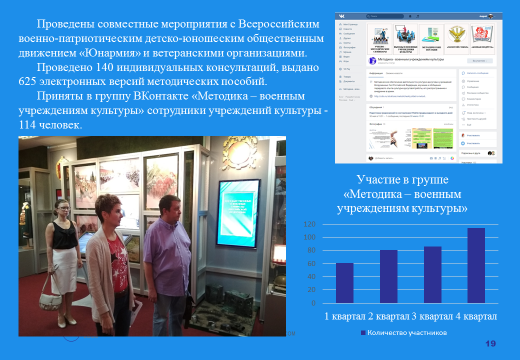 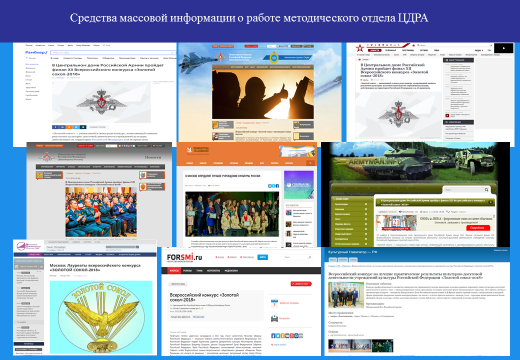 План проведения методическим отделом ЦДРА публичных лекций  в 2019 годуВ 2018 году в методическом отделе впервые была применена новая форма работы – вебинар.Вебинар – это конференция, семинар, презентация, которая транслируется через интернет.Участники подключаются к трансляции по ссылке и могут задавать вопросы при помощи чатa. Чтобы принять участие, необходимо иметь компьютер, смартфон или планшет, подключенные к высокоскоростному интернету.В вебинаре всегда участвуют две стороны: докладчик-ведущий и слушатели. Обычно участники могут видеть ведущего, а он их – нет. Это неудивительно: если слушателей больше пяти, видеть каждого участника – затруднительно.Вебинары можно отнести к обыкновенным семинарам, когда исполнитель приводит слушателям последовательные доклады или показывает определенные демонстрации. В   2018   году   методическим   отделом   было  проведено два вебинара: 25 октября – на тему: «Как работать с персональными данными пользователей услуг и работников военных учреждений культуры» (посмотрело 260 человек);18 декабря – «Независимая оценки качества условий оказания услуг в военных учреждениях культуры» (просмотрело 38 человек).П Л А Нпроведения вебинаров для руководителей и специалистов Минобороны России в 2019 годуСодержание:Тезисы выступления ведущего методиста методического отделаЦДРА В.А. Дмитриченко «Развитие и совершенствование творческого потенциала специалистов учреждений культуры Вооруженных Сил Российской Федерации»…………………………………………………………4Презентация доклада доцента кафедры социально-культурной работы Военного университета В.И.Колношенко «Организационные проблемы методического обеспечения деятельности военных учреждений культурыв Вооруженных Силах РФ»…………………………………………………….10Отчет о работе методического отдела за 2018 год……………………………14План проведения методическим отделом ЦДРАпубличных лекций в 2019 году………………………………………………...24План проведения вебинаров для руководителейи специалистов  Минобороны России в 2019 году…………………………..25Дата проведенияТемы публичны лекций13 февраляКонцептуальные подходы к основным направлениям деятельности военных учреждений культуры.3 апреляРоль театра в военно-патриотическом, нравственном и эстетическом воспитании.11 сентябряОсобенности проведения культурно-досуговых мероприятий в военных учреждениях культуры.14 ноябряОпыт проведения конкурса «Золотой сокол» в поиске наиболее рациональных путей решения задач, стоящих перед культурно-досуговыми учреждениями.№№п/пНазвание вебинараВремя проведенияМесто дислокации1.Риторика речи: как подготовиться к публичному выступлениюмартг. Москва2.Мультимедийная инфозона в учреждении культуры: что новогоапрельг. Москва3.Основные функции работы военных учреждений культурысентябрьг. Москва4.Организация культурного обслуживания военнослужащих и членов их семей: формы библиотечной работыдекабрьг. Москва